Полное наименование учрежденияГосударственное бюджетное дошкольное образовательное учреждение детский сад №58 комбинированного вида Центрального района Санкт-ПетербургаАдрес (где будет проходить мероприятие)Санкт-Петербург, ул. Конная, дом 32 Руководитель (директор), заведующийВежлева Ирина ЕвгеньевнаКонтактное лицоДолгушина Евгения Владимировна, +7 (921) 594-79-74, jane.nevsky@gmail.comТема семинараПросвещение родителей обучающихся в цифровом образовательном пространстве ДОУ Категория участниковруководители и педагоги дошкольных образовательных учрежденийКраткое описание содержания семинараПросвещение родителей обучающихся является одним из важных трендов деятельности дошкольных образовательных учреждений. Информирование законных представителей о системе государственной поддержки семьи, профессиональная поддержка и консультирование по вопросам возрастных и индивидуальных особенностей развития ребенка, целенаправленное вовлечение в образовательный процесс - всё это способствует росту психолого-педагогических компетенций современных родителей. Организованная информационно-образовательная  среда детского сада при всём предлагаемом разнообразии становится одновременно и пространством и ресурсом для эффективного диалога родителя и педагога. В ходе семинара слушателям в интерактивной форме будет представлен опыт по выстраиванию взаимодействия дошкольного учреждения и родителей с применением ЭОР, будет продемонстрировано, каким образом цифровое пространство ДОУ решает задачи эффективного вовлечения всех участников образовательных отношений, а самому детскому саду позволяет быть включенным в жизненный контекст семьи. Дата проведения: 27.03.2024Начало: 10.00Программа семинара Схема проездаБлижайшая станция метро:Пл. Александра НевскогоТроллейбусы: 1, 16, 22, 33Автобусы: 24, 27, 65, 191Остановка: Исполкомская улица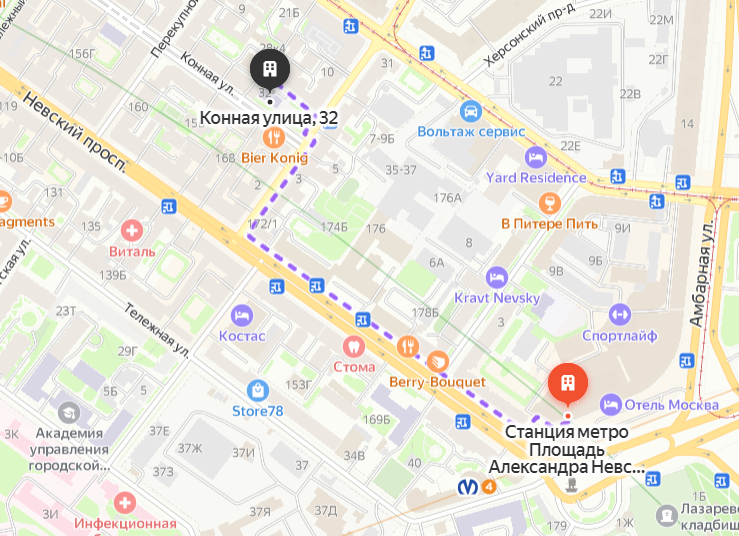 ВремяСодержаниеВедущий
(выступающие)10.00-10.10Просвещение семьи в цифровом образовательном пространстве ДОУГавриленко Ирина Михайловна, методист ГБУ ДППО ЦПКС «Информационно-методический центр» Центрального района Санкт-Петербурга10.10-10.20Детский сад – территория возможностей для детей и взрослыхВежлева Ирина Евгеньевна, заведующий Государственное бюджетное дошкольное образовательное учреждение детский сад №58 комбинированного вида Центрального района Санкт-Петербурга10.20-10.35Пространство детского сада – в цифре и не только. ВидеоинтервьюОрловская Виктория Сергеевна, воспитательБерсенева Татьяна Вячеславовна, учитель-логопедКлимова Елена Николаевна, воспитательПлатонова Анна Анатольевна, воспитательГосударственное бюджетное дошкольное образовательное учреждение детский сад №58 комбинированного вида Центрального района Санкт-Петербурга10.35-10.50Программа просвещения родителей. Тренды в работе педагога дошкольного учрежденияДолгушина Евгения Владимировна, старший воспитательГосударственное бюджетное дошкольное образовательное учреждение детский сад №58 комбинированного вида Центрального района Санкт-Петербурга10.50-11.05Актуальные цифровые средства осуществления просветительской деятельности педагога с семьёйИлюк Марина Анатольевна, учитель-логопедНиколаева Юлия Валерьевна,учитель-логопедГосударственное бюджетное дошкольное образовательное учреждение детский сад №58 комбинированного вида Центрального района Санкт-ПетербургаКоллаборация цифровых педагогических идейКоллаборация цифровых педагогических идейКоллаборация цифровых педагогических идей11.10-11.30Цифровой просветительский проект «От «Доброй книги» к «Книге памяти». Этапы формирования электронного портфолио обучающегосяЛегонькова Ирина Геннадьевна, воспитательДорсигова Раяна Аптиевна,воспитательГончар Елена Владимировна, воспитательМушкатёрова Ирина Владимировна, воспитательГосударственное бюджетное дошкольное образовательное учреждение детский сад №58 комбинированного вида Центрального района Санкт-Петербурга11.35-11.55Мультпроект как форма сотрудничества детского сада и семьиСедунова Надежда Викторовна, учитель-логопед,Ключева Светлана Анатольевна, воспитательЦарева Алена Игоревна, инструктор по физической культуреГосударственное бюджетное дошкольное образовательное учреждение детский сад №25 комбинированного вида Невского района Санкт-Петербурга12.00-12.20Разработка серии видеомастер-классов для родителей обучающихся «Тестопластика в создании народной игрушки»Батова Надежда Владимировна, старший воспитательПлатаце Наталья Сергеевна, старший воспитательДикаева Разита Саид-Магомедовна, воспитательГосударственное бюджетное дошкольное образовательное учреждение детский сад №67 Московского района Санкт-Петербурга12.25-13.00Просвещение в игре. Финквест для родителейКаспрук Светлана Галлилеевна, воспитатель Орешкина Мария Ивановна, воспитательТяжельникова Евгения Васильевна, воспитательГосударственное бюджетное дошкольное образовательное учреждение детский сад №58 комбинированного вида Центрального района Санкт-Петербурга13.00-13.30Технологии взаимодействия с родителями в цифровой образовательной среде – за и против.Рефлексия-чаепитие.Ладик Светлана Павловна,педагог-психологСеденкова Надежда Николаевна,заместитель заведующего по УВРГосударственное бюджетное дошкольное образовательное учреждение детский сад №58 комбинированного вида Центрального района Санкт-Петербурга